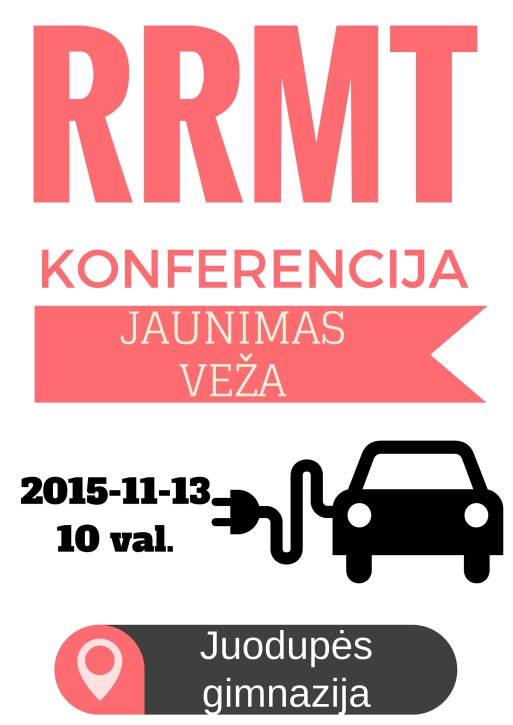 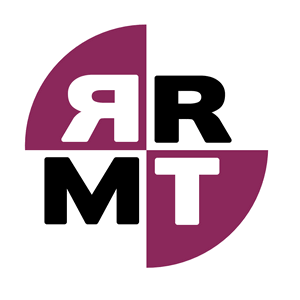 9.30 – 10.00Dalyvių registracija10.00 – 10.05RRMT prezidentės Nedos Letukytės sveikinimo žodis10.05 – 10.20 Svečių sveikinimo žodis10.20 – 11.00 Lietuvos jaunimo organizacijų tarybos (LiJOT) pranešimas11.00 – 11.30Buvusios RRMT prezidentės Malvinos Majauskaitės pranešimas11. 30 – 12.00 „Savanorystės žaidimas“ (moderuoja VšĮ Rokiškio jaunimo centro savanorė Joana Jazdauskaitė)12.00 – 12.45Pietūs12.45 – 13.05RRMT prezidentės Nedos Letukytės pranešimas (2013 -2015 m. kadencija)13.05 –  13.40 Rokiškio rajono mokinių savivaldų veiklų ataskaitų (2014-2015 m.m. ) pristatymas 13.40 – 14.20Koncertinė Rokiškio rajono mokinių programa14.20 – 14.40 Naujo RRMT prezidento pristatymas ir padėkų įteikimas14.40 – 14.45 Bendras Rokiškio rajono mokinių savivaldų šokis (konferencijos uždarymas)